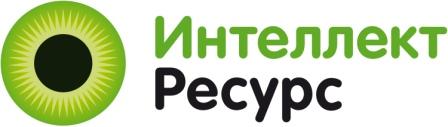 Итоговое тестирование по программе «Управление государственными и муниципальными закупками в контрактной системе»Вариант 1.Заказчик разместил извещение о закупке путем проведения электронного аукциона и заключил контракт в предыдущем году, но исполнение и оплата контракта осуществляются в текущем году. В расчет какого совокупного годового объема закупок должна быть включена указанная закупка: а)  предыдущего года;б)  текущего года;в)  предыдущего и текущего годов.2.   Участник закупки – это:а) любое юридическое лицо независимо от его организационно-правовой формы, формы собственности, места нахождения и места происхождения капитала или любое физическое лицо, в том числе зарегистрированное в качестве индивидуального предпринимателя;  б) любое юридическое лицо независимо от его организационно-правовой формы, формы собственности, места нахождения и места происхождения капитала, за исключением юридического лица, местом регистрации которого является офшорная зона, или любое физическое лицо, в том числе зарегистрированное в качестве индивидуального предпринимателя;в) любое физическое лицо, в том числе зарегистрированное в качестве индивидуального предпринимателя.3.  Заказчик вправе осуществлять закупки путем проведения запроса котировок в электронной форме при условии, что начальная (максимальная) цена контракта не превышает 500 000 рублей. При этом годовой объем закупок не должен превышать:а)  10% совокупного годового объема закупок; 	б)  5% совокупного годового объема закупок;в)  15 % совокупного годового объема закупок.4. В течение какого времени после утверждения плана финансово-хозяйственной деятельности бюджетного учреждения утверждается план-график закупок, сформированный бюджетным учреждением:а)  10 рабочих дней;б)  7 рабочих дней;в)  3 рабочих дня.5.   Обоснованной  признается закупка:а)  осуществляемая с получением экономии бюджетных средств;б)  осуществляемая в соответствии с нормами Федерального закона №44-ФЗ;в)  осуществляемая в соответствии с положениями статей 19 и 22 Федерального закона №44-ФЗ.6.  Если электронный аукцион не состоялся в связи с тем, что по окончании срока подачи заявок на участие в нем не подано ни одной заявки, заказчик может разместить извещение об осуществлении новой закупки не ранее чем: а)  через один рабочий день после внесения изменений в план-график;б)  через один день после внесения изменений в план-график;в)  через десять дней после внесения изменений в план-график.7. Планы-графики содержат перечень закупок товаров, работ, услуг для обеспечения государственных и муниципальных нужд на: а) срок, соответствующий сроку действия закона о бюджете на очередной финансовый год и плановый период;б)  очередной финансовый год и плановый период;в)  финансовый год.8. Начальная (максимальная) цена контракта обосновываются заказчиком посредством применения следующих методов: а)  нормативный метод, тарифный метод, метод спроса-предложения;б)  проектно-сметный метод, интуитивный метод, затратный метод;в)  метод сопоставимых рыночных цен (анализа рынка), нормативный метод, тарифный метод.9. В какой срок в случае проведения запроса котировок в электронной форме заказчик обеспечивает размещение извещения в единой информационной системе при условии, что начальная (максимальная) цена контракта составляет 300 тысяч рублей:а)   не менее чем за четыре рабочих дня до даты окончания срока подачи заявок на участие в нем;б)   не менее чем за пять рабочих дней до даты окончания срока подачи заявок на участие в нем;в)   не менее чем за четыре дня до даты окончания срока подачи заявок на участие в нем.10. Ограничения допуска товаров, происходящих из иностранных государств, устанавливает:а)  Министерство экономического развития Российской Федерации:б)  Министерство финансов Российской Федерации;в)  Правительство Российской Федерации.11. В случае, если заказчиком принято решение об ограничении участия в определении поставщика (подрядчика, исполнителя), информация о таком ограничении с обоснованием его причин должна быть указана:а)  в извещении об осуществлении закупки;б)  в соглашении о проведении совместных торгов;в)  в проекте контракта.12. Объем привлечения к исполнению контрактов субподрядчиков, соисполнителей из числа субъектов малого предпринимательства, социально ориентированных некоммерческих организаций должен составлять: а)   не менее 15 процентов от цены контракта;б)   не менее 10 процентов от цены контракта;в)   не менее 5 процентов от цены контракта.13. Если в срок, предусмотренный для заключения контракта, установлен факт приостановления деятельности участника, с которым заключается такой контракт, то:а)   заказчик обязан отказаться от заключения контракта с этим участником; б)   заказчик может отказаться от заключения контракта с этим участником;в)   заказчик обязан заключить контракт с этим участником.14. Внесение изменений в план-график может осуществляться не позднее чем:а)  за пять дней до дня размещения в единой информационной системе извещения об осуществлении соответствующей закупки;б) за десять дней до дня размещения в единой информационной системе извещения об осуществлении соответствующей закупки;в) за один день до дня размещения в единой информационной системе извещения об осуществлении соответствующей закупки.15. Порядок оценки заявок, окончательных предложений участников закупки, в том числе предельные величины значимости каждого критерия устанавливаются:а)   Правительством Российской Федерации;б)   Министерством экономического развития Российской Федерации;в)   Министерством финансов Российской Федерациии.16. Может ли заказчик в описание объекта закупки включать указание в отношении товарных знаков: а)  не может; б)  может, при условии сопровождения такого указания словами «или эквивалент»;в)  может.17. Пеня начисляется за каждый день просрочки исполнения поставщиком (подрядчиком, исполнителем) обязательства, предусмотренного контрактом, начиная со дня, следующего после дня истечения установленного контрактом срока исполнения обязательства, и устанавливается контрактом: а)  в размере, определенном в порядке, установленном Министерством финансов РФ;б) в размере одной трехсотой действующей на дату уплаты пени ключевой ставки Центрального банка РФ;в)   в размере, определенном в порядке, установленном Правительством Российской Федерации.  18. За каждый факт неисполнения или ненадлежащего исполнения поставщиком (подрядчиком, исполнителем) обязательств, предусмотренных контрактом, цена которого составляет 3,5 млн.руб., размер штрафа устанавливается в сумме: а)  350 000 рублей; б)  175 000 рублей;  в)  35 000 рублей. 19. Несет ли заказчик солидарную ответственность за вред, причиненный физическому лицу или юридическому лицу в результате незаконных действий (бездействия) специализированной организации, совершенных в пределах полномочий, переданных ей заказчиком на основе контракта и связанных с определением поставщика (подрядчика, исполнителя), при осуществлении ею функций от имени заказчика:а)   ответственность несет только специализированная организация;б)   нет;в)   да.20. При осуществления закупок товаров путем проведения запроса котировок в соответствии с условиями допуска товаров, происходящих из иностранных государств, контракт с победителем такого запроса котировок заключается:а) по цене, предложенной участником запроса котировок, сниженной на 15 процентов от предложенной цены контракта;б) по цене, предложенной участником запроса котировок, сниженной на 10 процентов от предложенной цены контракта;в)  по цене, предложенной участником запроса котировок в заявке на участие в запросе котировок.21. Если при проведении электронного аукциона начальная (максимальная) цена контракта составляет более чем 15 миллионов рублей и участником закупки, с которым заключается контракт, предложена цена контракта, которая на двадцать пять и более процентов ниже начальной (максимальной) цены контракта, контракт заключается только после предоставления таким участником обеспечения исполнения контракта в размере: а)  превышающем в два раза размер обеспечения исполнения контракта, указанный в документации о проведении конкурса или аукциона, но не менее чем в размере аванса (если контрактом предусмотрена выплата аванса);б)  превышающем в три раза размер обеспечения исполнения контракта, указанный в документации о проведении конкурса или аукциона, но не менее чем в размере аванса (если контрактом предусмотрена выплата аванса);    в) превышающем в полтора раза размер обеспечения исполнения контракта, указанный в документации о проведении конкурса или аукциона, но не менее чем в размере аванса (если контрактом предусмотрена выплата аванса).22. Число членов конкурсной, аукционной или единой комиссии должно быть:а)   не менее чем три  человека;б)   не менее чем пять человек;в)   не менее чем семь человек.23. Обеспечение заявки на участие в конкурсе или аукционе может предоставляться участником закупки:а)   путем внесения денежных средств или банковской гарантией;б)   банковской гарантией или договором поручительства;в)   только денежными средствами.24. Размер обеспечения заявки на участие в электронном аукционе с начальной (максимальной) ценой контракта три миллиона рублей должен составлять: а)  один процент начальной (максимальной) цены контракта;б)  от одной второй процента до одного процента начальной (максимальной) цены контракта;в)  от одной второй процента до пяти процентов начальной (максимальной) цены контракта.25. Основанием для отказа в принятии банковской гарантии заказчиком не является:а)   нахождение сведений об участнике в реестре недобросовестных поставщиков;б)  несоответствие банковской гарантии требованиям, содержащимся в извещении об осуществлении закупки;в)  отсутствие информации о банковской гарантии в реестре банковских гарантий.26. Заказчик вправе принять решение о внесении изменений в извещение о проведении запроса котировок в электронной форме:а)  не позднее чем за пять дней до даты окончания срока подачи заявок на участие в запросе котировок;б)  не позднее чем за два рабочих дня до даты окончания срока подачи заявок на участие в запросе котировок;в)   не позднее чем за два дня до даты окончания срока подачи заявок на участие в запросе котировок. 27. В случае, если по окончании срока подачи заявок на участие в открытом конкурсе в электронной форме подана только одна заявка на участие в нем или не подано ни одной такой заявки:а)   открытый конкурс отменяется;б)   проводится запрос предложений;в)   открытый конкурс признается несостоявшимся.28. При предложении наиболее низкой цены товара, работы или услуги несколькими участниками запроса котировок победителем запроса котировок признается:а)  участник, заявка на участие в запросе котировок которого поступила ранее других заявок на участие в запросе котировок, в которых предложена такая же цена;б)  участник, заявка на участие в запросе котировок которого поступила позже других заявок на участие в запросе котировок, в которых предложена такая же цена;в)   оба участника, предложившие одинаковую цену, вне зависимости от того кто из них подал заявку раньше.29. Допускается ли принятие решения членами комиссии путем проведения заочного голосования, а также делегирование ими своих полномочий иным лицам:а)   допускается;б)   не допускается;в)   допускается в отдельных случаях.30. Заказчик обязан проводить электронный аукцион в случае, если осуществляются закупки товаров, работ, услуг, включенных в перечень, установленный:а)   Министерством финансов Российской Федерации;б)   Министерством экономического развития Российской Федерации;в)   Правительством Российской Федерации.31. Если по результатам рассмотрения заявок на участие в запросе котировок в электронной форме котировочная комиссия признала только одну такую заявку соответствующей всем требованиям, указанным в извещении о проведении запроса котировок в электронной форме:а)   заказчик продлевает срок подачи заявок на участие в запросе котировок в электронной форме на четыре рабочих дня;б)   заказчик заключает контракт с данным участником  в соответствии с пунктом 25.2 части 1 статьи 93  Федерального закона №44-ФЗ;	в)    заказчик заключает контракт с данным участником  в соответствии с пунктом 25 части 1 статьи 93  Федерального закона №44-ФЗ.32. Извещение о проведении запроса предложений в электронной форме:а)  размещается заказчиком в единой информационной системе не позднее чем за пять дней до даты проведения такого запроса;б)  размещается заказчиком в единой информационной системе не позднее чем за пять дней до даты рассмотрения заявок участников;в)  размещается заказчиком в единой информационной системе не позднее чем за пять рабочих дней до даты проведения такого запроса.33. При осуществлении закупки у единственного поставщика (подрядчика, исполнителя) в случаях, предусмотренных Законом, заказчик размещает в единой информационной системе извещение об осуществлении такой закупки:а)  не позднее чем за пять рабочих дней до даты заключения контракта;б)  не позднее чем за пять дней до даты заключения контракта;в)  не размещает.34. По решению заказчика для приемки поставленного товара, выполненной работы или оказанной услуги, результатов отдельного этапа исполнения контракта может создаваться:а)  приемочная комиссия, которая состоит не менее чем из пяти человек;б)  приемочная комиссия, которая состоит не менее чем из трех человек;в)  экспертная комиссия, которая состоит не менее чем из пяти человек.35. В случае осуществления закупки у субъектов малого предпринимательства, социально ориентированных некоммерческих организаций срок возврата заказчиком поставщику (подрядчику, исполнителю) денежных средств, внесенных в качестве обеспечения исполнения контракта, не должен превышать:а) тридцать дней с даты исполнения поставщиком (подрядчиком, исполнителем) обязательств, предусмотренных контрактом; б) пятнадцать дней с даты исполнения поставщиком (подрядчиком, исполнителем) обязательств, предусмотренных контрактом; в) пятнадцать рабочих дней с даты исполнения поставщиком (подрядчиком, исполнителем) обязательств, предусмотренных контрактом.36. В случае признания планируемой закупки необоснованной органы контроля выдают предписания об устранении выявленных нарушений и привлекают должностных лиц к:а)   административной ответственности;б)   уголовной ответственности;в)   гражданско-правовой ответственности.37. Участник электронного аукциона не обязан указывать в первой части заявки на участие в электронном аукционе конкретные показатели товара, соответствующие значениям, установленным в документации об электронном аукционе, и товарный знак в случае:а)  отсутствия в документации об электронном аукционе указания на товарный знак;б) если участник закупки предлагает товар, который обозначен товарным знаком, отличным от товарного знака, указанного в документации об электронном аукционе;в) если участник закупки предлагает товар, который обозначен товарным знаком, указанным в документации об электронном аукционе.38. Заказчик рассматривает поступившую в качестве обеспечения исполнения контракта банковскую гарантию в срок:а)  не превышающий пяти рабочих дней со дня ее поступления;б)  не превышающий трех рабочих дней со дня ее поступления;в)  не превышающий трех дней со дня ее поступления.39. К информации, подтверждающей добросовестность участника закупки, относится информация: а)  содержащаяся в реестре контрактов;б)  содержащаяся в реестре аккредитованных участников;в)  содержащаяся в реестре недобросовестных поставщиков.40. Каким образом обеспечивается исполнение гарантийных обязательств:а)   предоставлением банковской гарантии;б)   внесением денежных средств на указанный заказчиком счет;в)   любым из вышеперечисленных способов на усмотрение участника закупки.Итоговое тестирование по программе «Управление государственными и муниципальными закупкамив контрактной системе»Вариант 1.Федеральный закон «О контрактной системе в сфере закупок товаров, работ, услуг для обеспечения государственных и муниципальных нужд» № 44-ФЗ от 05.04.2013 г._______________________________________________________________________________(Фамилия, имя, отчество слушателя)Группа №_______                  Дата____________________        Подпись слушателя_______________                  Результаты проверки тестов:                   Количество правильных ответов_____________________                  Количество неправильных ответов___________________                  Общий результат_________________          Преподаватель_________________Частное образовательное учреждение дополнительного профессионального образования Учебный центр «Интеллект Ресурс»	ЧОУ ДПО Учебный центр «Интеллект Ресурс»,Частное образовательное учреждение дополнительного профессионального образования Учебный центр «Интеллект Ресурс»	ЧОУ ДПО Учебный центр «Интеллект Ресурс»,Частное образовательное учреждение дополнительного профессионального образования Учебный центр «Интеллект Ресурс»	ЧОУ ДПО Учебный центр «Интеллект Ресурс»,Частное образовательное учреждение дополнительного профессионального образования Учебный центр «Интеллект Ресурс»	ЧОУ ДПО Учебный центр «Интеллект Ресурс»,600001, Владимир, ул.Дворянская, д.27А, кор. 7, офис 31Тел.: (4922) 46-46-50, Е-mail: intelres@list.ruВопрос№1234567891011121314151617181920а)б)в)Вопрос№2122232425262728293031323334353637383940а)б)в)